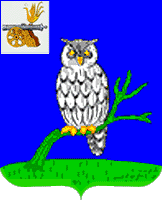 СЫЧЕВСКАЯ РАЙОННАЯ ДУМАРЕШЕНИЕот   25 мая 2022года                                                                                     N 72Об исполнениибюджета муниципального района за 2021 год В соответствии с Бюджетным кодексом РФ, Уставом муниципального образования «Сычевский район» Смоленской области» Сычевская районная Дума РЕШИЛА:         1. Утвердить   отчет об  исполнении бюджета муниципального района за 2021 год  по доходам в  сумме 385406,9  тыс. рублей, по расходам в сумме 382923,1 тыс. рублей с превышением доходов над расходами (профицит бюджета муниципального района) в сумме 2483,8 тыс. рублей. 2. Утвердить исполнение:- по доходам бюджета муниципального района  за 2021 год  по кодам классификации доходов бюджетов согласно приложению 1 к настоящему решению;- по расходам бюджета муниципального района за 2021 год по ведомственной структуре расходов бюджета согласно приложению 2 к настоящему решению;- по расходам бюджета муниципального района за 2021 год по разделам и подразделам классификации расходов бюджетов согласно приложению 3 к настоящему решению;- по источникам финансирования дефицита бюджета муниципального района в 2021 году по кодам классификации источников финансирования дефицитов бюджетов, согласно приложению 4 к настоящему решению;3. Опубликовать настоящее решение в газете «Сычевские вести».Глава                                                                       муниципального образования                             «Сычеввский район» Смоленской                                                                                                                  области               Т.В. Никонорова                                                    ПредседательСычевской районной Думы                     М.А. Лопухова   